20.11.2023 г. Интернет — это увлекательный и интересный мир, который нам позволяет много узнать нового. И в дошкольном возрасте взрослый влияет на обучение детей безопасному использованию интернетом. Так в средней группе «Фиксики» воспитатель Дроздова М. В. провела беседу с детьми на тему безопасного поведения в интернете. Дети узнали, что входит в комплект компьютера: монитор, мышка, клавиатура, системный блок; такие понятия, как вирус, антивирус. Познакомились с правилами: в интернете много вирусов и злых игр, нельзя называть свое имя, адрес, выставлять фото, общаться с незнакомыми людьми, а если, что -то непонятно, страшно или неприятно, то надо всегда обращаться за помощью ко взрослым.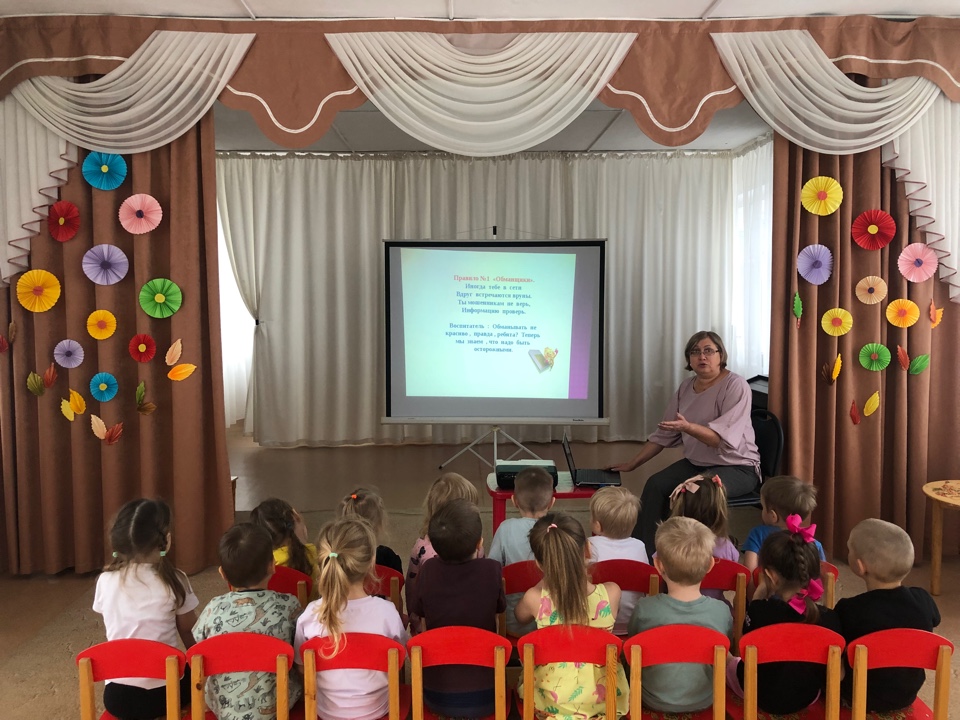 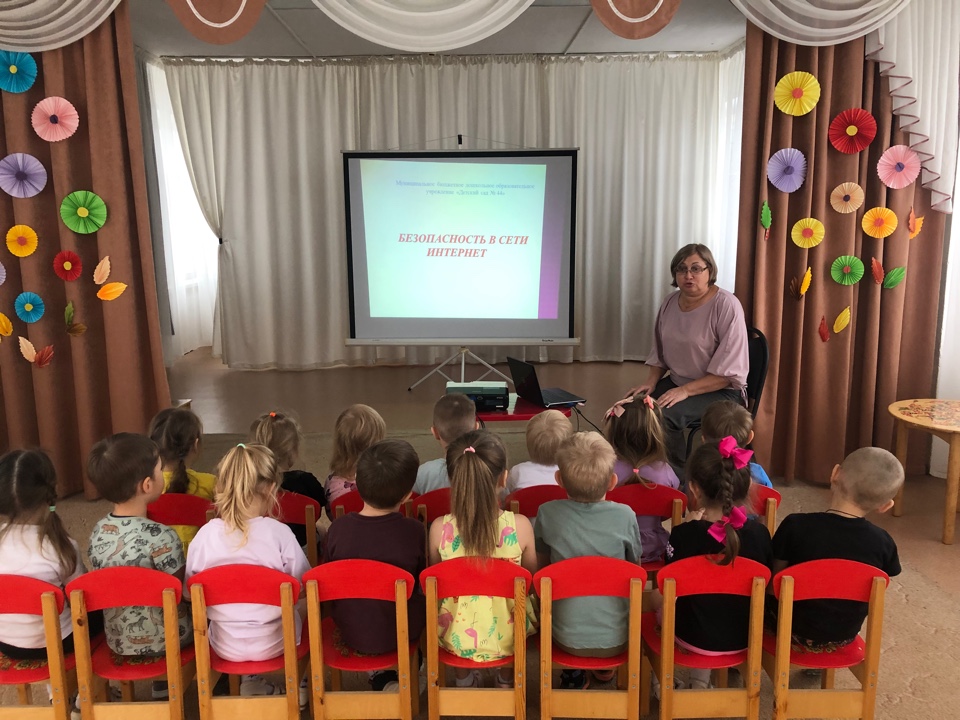 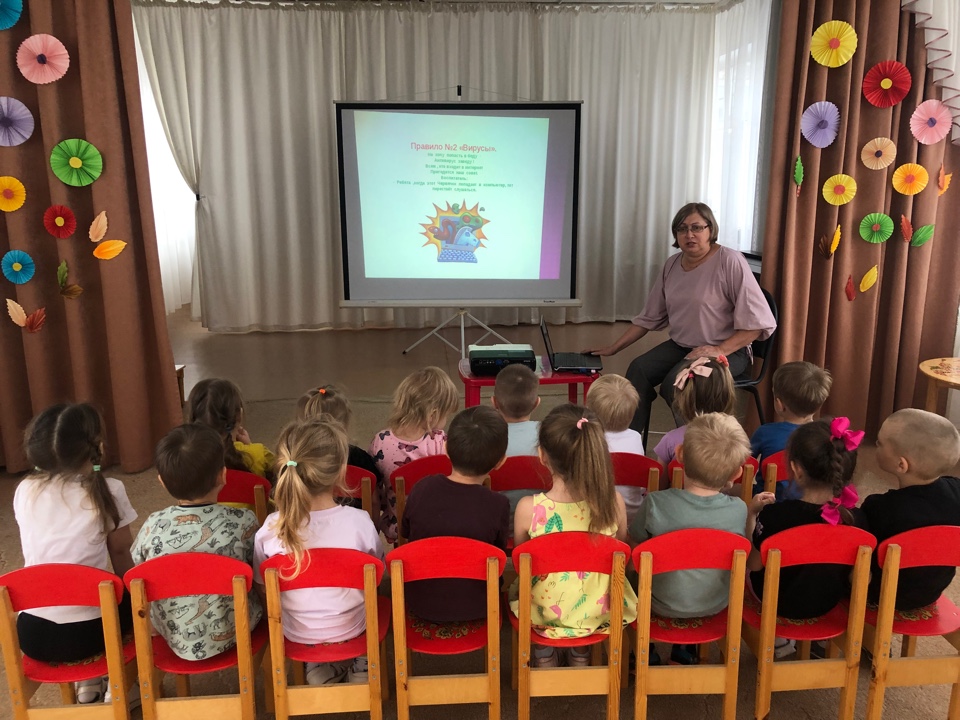 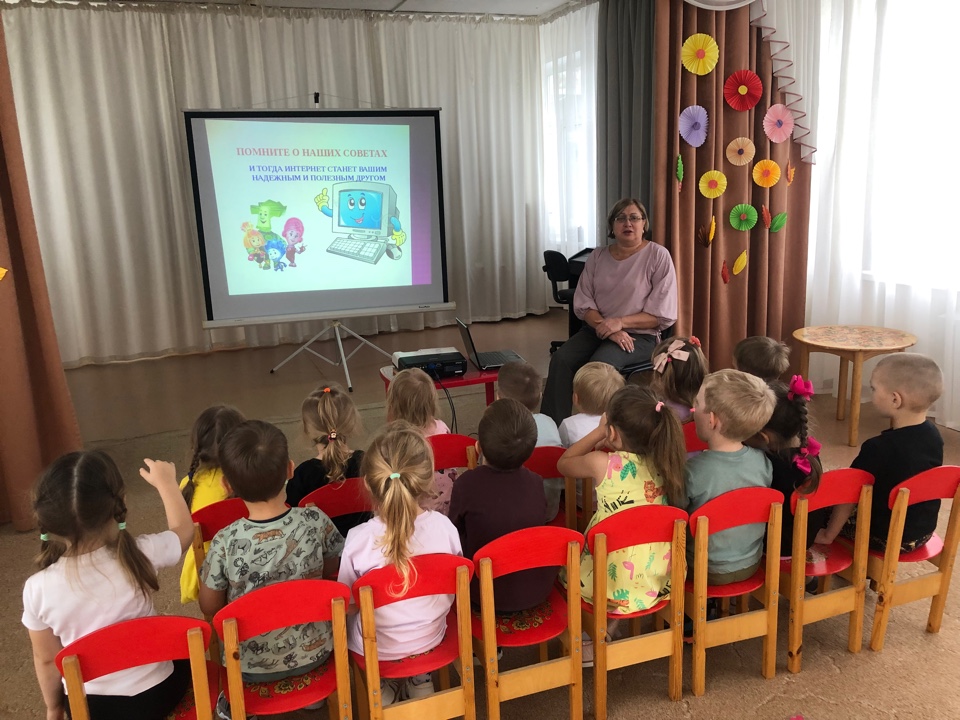 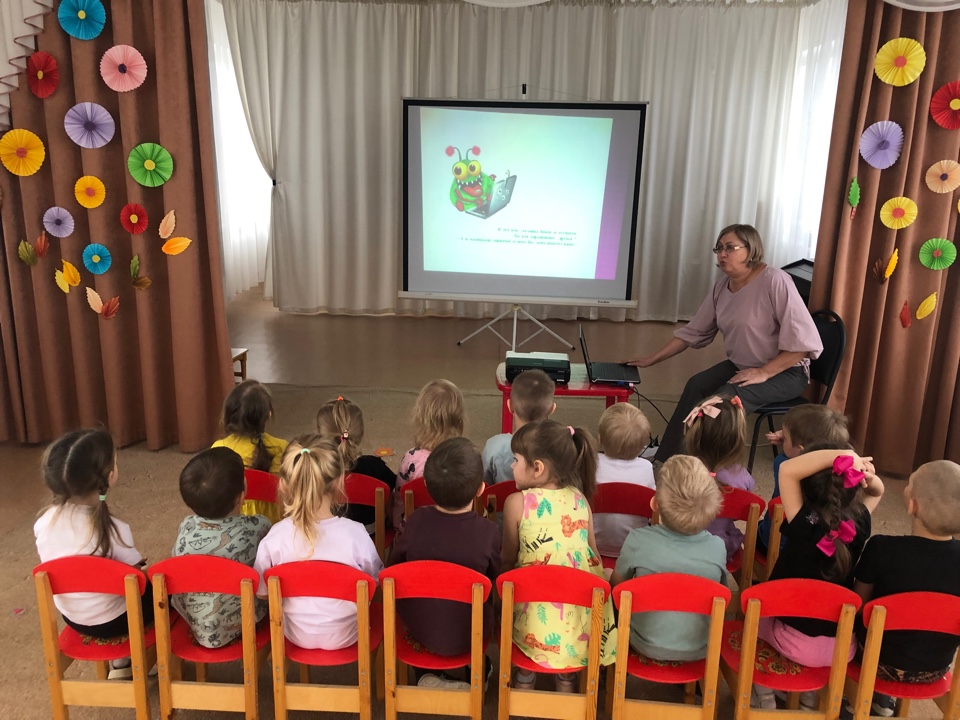 